Информационный меморандумI. Общая информация об организации1.) Колхоз "Бердовка" был создан в 1952 году. В 1975г. к нему были присоеденены колхозы "Красный Октябрь", "Борец" и Райплемстанция. С 1 января . на общем собрании колхозников от 15.10.2002г. протоколом №4 было принято решение об учреждении колхозом "Бердовка" частного унитарного аграрного предприятия "Бердовка".	30.07.2004г. решением собрания учредителей прот.№3 было принято решение о присоединении к ЧУАП "Бердовка" ЧУАП "Мичуринское".В результате реорганизации сельскохозяйственного производственного кооператива «Бердовка-Агро» в форме преобразования, согласно решения собрания уполномоченных членов сельскохозяйственного производственного кооператива «Бердовка-Агро» от 26.02.2016 г. протокол № 2 и решения Лидского райсполкома от 27 июня . № 630. Предприятие зарегистрировано решением Гродненского областного исполнительного комитета от 23.12.2004г № 695 в едином государственном регистре юридических лиц и индивидуальных предпринимателей за № 500001078 Коммунальное сельскохозяйственное унитарное предприятие «Бердовка-Агро» по всем его обязательствам в отношении всех его кредитов и должников, включая и обязательства, оспариваемые сторонами, согласно передаточного акта от 27 июня 2016 года. Коммунальное сельскохозяйственное унитарное предприятие "Бердовка-Агро" создано на неопределенный срок. Центральная усадьба расположена в деревне Бердовка Лидского района.     2.) Основной вид деятельности: в животноводстве - производство молоко и мяса КРС - 67%, основные направления хозяйственной деятельности в  растениеводстве включают выращивание зерновых культур(пшеницы, тритикале, кукурузы, ячменя, ржи), рапса и сахарной свеклы – 33%.Прочие виды деятельности - нет;Мощность предприятия - Валовая продукция сельхозорганизации занимает 5,7% в структуре района. Преимущества предприятия: выгодное место расположения – вблизи от города, наличие собственного автопарка.Наличие лицензий – Лицензия выданная Лидским районным исполнительным комитетом на право осуществления розничной торговли №42360/4441от 26.03.2012г., лицензия выданная Министерством по чрезвычайным ситуациям Республики Беларусь на право осуществления деятельности в области промышленной безопасности  №02300/3435-1 от 17.08.2015гсть.  Площадь сельскохозяйственных угодий составляет  (в том числе пашни – ), балл сельскохозяйственных земель 31,9(в том числе пашни – 35,5), численность поголовья скота составляет 3807 голов.II. Финансовые показатели хозяйственной деятельности организации•	Дебиторская и кредиторская задолженность  посостоянию на 01.01.2016, 01.01.2017, на 01.01.2018.Показатели платежеспособности общества:Информация о выпускаемой продукции, производимых работах, оказываемых услугах:IV. Реализуемые (либо реализованные за последние 3 года) инвестиционные проекты – нет.Планируемые к реализации инвестиционные проекты – нетV. Структура работающих:СтрVI. Структура реализации товаров (работ, услуг) :VII. Информация о земельных участках, находящихся в пользовании, аренде:VIII. Информация о капитальных строениях (зданиях, сооружениях)**отсутствуют документы госрегистрацииIX.Информация о машинах и оборудовании Полное и краткое наименование общества: Коммунальное сельскохозяйственное унитарное предприятие «Бердовка-Агро», Государственное предприятие «Бердовка-Агро»Полное и краткое наименование общества: Коммунальное сельскохозяйственное унитарное предприятие «Бердовка-Агро», Государственное предприятие «Бердовка-Агро»Полное и краткое наименование общества: Коммунальное сельскохозяйственное унитарное предприятие «Бердовка-Агро», Государственное предприятие «Бердовка-Агро»Адрес (место нахождения)Гродненская обл., Лидский район, аг.Бердовка, ул. Советская , 1Гродненская обл., Лидский район, аг.Бердовка, ул. Советская , 1СайтДанные о государственной регистрацииДанные о государственной регистрацииОбщество зарегистрировано решением от4 июля 2016г.   №	 500001078 в Едином государственном регистре юридических лиц и индивидуальных предпринимателей за № 0085056Информация о руководстве организации, контактные телефоныИнформация о руководстве организации, контактные телефоныУправляющий   Олесюк Василий Иванович                      (0154) 598500 Гл. бухгалтер   Божко Татьяна Владимировна                (0154) 598438Показатель201520162017Стоимость чистых активов, тыс. руб.358722222271Выручка от реализации продукции, работ, услуг, тыс. руб.390731964110Прибыль всего (стр. 090 Отчета о прибылях и убытках), тыс., руб.-901-121161Прибыль от реализации продукции, работ, услуг (стр. 060 Отчета о прибылях и убытках), тыс. руб.-1006-127323Прибыль чистая (стр. 210 Отчета о прибылях и убытках), тыс. руб.-1722-136549Рентабельность реализованной продукции, работ, услуг, %-20,5-28,50,6Дебиторская задолженность, тыс. руб.521504489Кредиторская задолженность, тыс. руб.631482269364Средняя заработная плата, руб.350,0282,2394,4Среднесписочная численность работающих, чел.274230194Дивиденды на акции, принадлежащие Республике Беларусь, руб.Коэффициенты платежеспособностиЗначение коэффициента на 01.01.2018Нормативноезначениекоэффициентакоэффициент текущей ликвидности (К1)0,451,5коэффициент обеспеченности собственными оборотными средствами (К2)-1,210,2коэффициент обеспеченности обязательств активами (КЗ)0,860,85III. Укрупненная номенклатура производимой продукции, работ, оказываемых услуг (показать не более 10 видов).Информация о выпускаемой продукции, производимых работах, оказываемых услугах:III. Укрупненная номенклатура производимой продукции, работ, оказываемых услуг (показать не более 10 видов).Информация о выпускаемой продукции, производимых работах, оказываемых услугах:III. Укрупненная номенклатура производимой продукции, работ, оказываемых услуг (показать не более 10 видов).Информация о выпускаемой продукции, производимых работах, оказываемых услугах:III. Укрупненная номенклатура производимой продукции, работ, оказываемых услуг (показать не более 10 видов).Информация о выпускаемой продукции, производимых работах, оказываемых услугах:Продукция, работы, услуги (по видам)Объем выпускаОбъем выпускаОбъем выпускаПродукция, работы, услуги (по видам)2015 год2016 год 2017 годживотноводство413136194286растениеводство221718202772Возраст:Возраст:Возраст:Возраст:Возраст:Возраст:Возраст:Всего-2526-3536-4041-4546-5051-5556+ВсегоЧисленность, в т.ч.1221284065328206-численность работников с высшим образованием811111- со среднимспециальнымобразованием3853625профессионально-техническим образованием951327- со средним образованием103243204109- с базовым образованием51511334Численность работающих,  всего:Численность работающих,  всего:Численность работающих,  всего:Численность работающих,  всего:Численность работающих,  всего:206206206206- численность аппарата управления- численность аппарата управления- численность аппарата управления- численность аппарата управления- численность аппарата управления39393939- численность промышленно – производственного персонала- численность промышленно – производственного персонала- численность промышленно – производственного персонала- численность промышленно – производственного персонала- численность промышленно – производственного персонала167167167167в т.ч. численность основных рабочихв т.ч. численность основных рабочихв т.ч. численность основных рабочихв т.ч. численность основных рабочихв т.ч. численность основных рабочих167167167167Структура (в %)201520162017Внутренний рынок100100100Внешний рынокххХИтого100100100Место нахождения участкаПлощадь,гаПраво (постоянное/временное пользование (срок), аренда, в собственности)Госакт или свидетельство (удостоверение) о государственной регис трации (дата и №)Лидский р-н д.Цвермыд.Плясовичи320,31Право постоянного пользованияСвидетельство№420/1526-408905.07.2016Лидский р-н д.Пашки26,06Право постоянного пользованияСвидетельство№420/1526-409005.07.2016Лидский р-н д.Довкни243,55Право постоянного пользованияСвидетельство№420/1526-409105.07.20160505.07.2016Лидский р-н  д.Плясовичи129,13Право постоянного пользованияСвидетельство№420/1526-409205.07.2016Лидский р-н  д.Плясовичи144,82Право постоянного пользования Лидский р-н д.Бринденята126,08Право постоянного пользованияЛидский р-н д.Бринденята71,54Право постоянного пользованияЛидский р-н д.Обманичи0,58Право постоянного пользованияЛидский р-н д.Обманичи79,57Право постоянного пользованияЛидский р-н д.Обманичи0,20Право постоянного пользованияЛидский р-н д.Обманичи2,98Право постоянного пользованияЛидский р-н д.Дубровня90,70Право постоянного пользованияЛидский р-н д.Новоселки15,20Право постоянного пользованияЛидский р-н д.Дубровня5,34Право постоянного пользованияЛидский р-н д.Яськовцы52,15Право постоянного пользованияЛидский р-н д.Яськовцы1,17Право постоянного пользованияЛидский р-н д.Огородники29,22Право постоянного пользованияЛидский р-н д.Огородники48,15Право постоянного пользованияЛидский р-н д.Огородники,606,93Право постоянного пользованияЛидский р-н пос.Первомайский6,66Право постоянного пользованияЛидский р-н д. Яськовцы240,41Право постоянного пользованияЛидский р-н д. Придыбайлы6,68Право постоянного пользованияЛидский р-н д. Перепечицад.Копачели248,26Право постоянного пользованияЛидский р-н  д. Копачели3,56Право постоянного пользованияЛидский р-н  д.Копачели15,85Право постоянного пользованияЛидский р-н  д.Копачели5,97Право постоянного пользованияЛидский р-н  д.Копачели4,92Право постоянного пользованияЛидский р-н  д.Былинские5,99Право постоянного пользованияЛидский р-н  д.Обманичи0,30Право постоянного пользованияЛидский р-н  д.Косовщина, аг. Бердовка1662,48Право постоянного пользованияЛидский р-н  д.Татарцы5,99Право постоянного пользованияЛидский р-н  п.Первомайский40,14Право постоянного пользованияЛидский р-н  д.Стерково1298,71Право постоянного пользованияЛидский р-н  д.Нетечь10,64Право постоянного пользованияЛидский р-н  п.Первомайский7,78Право постоянного пользованияЛидский р-н  п.Первомайский94,94Право постоянного пользованияЛидский р-н  д.Кирьяновцы0,40Право постоянного пользованияЛидский р-н  д.Кирьяновцы0,52Право постоянного пользованияЛидский р-н  аг. Бердовка, дер. Белунди1312,84Право постоянного пользованияЛидский р-н д.Татарцы0,72Право постоянного пользованияЛидский р-н д.Белунди10,08Право постоянного пользованияЛидский р-н г. Лида ул. генерала Беды0,15Право постоянного пользованияЛидский р-н г. Лида ул. генерала Беды24,37Право постоянного пользованияНаименование (назначение), место нахождения, свидетельство о регистрации (№, дата)Год постройкиЭтажностьПлощадьПлощадь сдаваемая в аренду, м2, срок действия договора арендыОбщее состояниеЖилой дом 6кв. ул.1 Мая д.Бердовка**01.12.1976двухэтажЗаправочная Филипки аг.Бердовка**01.12.1975Однаэтаж.Тек.ремонтжилой дом поз.1 ул. Садовая  д.Дубровня №420/1526-984 15.03.14г. 30.09.2013Однаэтаж.66,0Напольная сушилка д.Огородники**01.12.1982Однаэтаж.Тек.ремонтНавес на СХТ д.Стерково**01.12.1980Однаэтаж.Тек.ремонтМоечная сельхозмашин аг.Бердовка**01.12.1980Однаэтаж.Тек.ремонтжилой дом поз.3 ул.Садовая д.Дубровня №420/1526-983 15.03.14г.30.09.2013Однаэтаж.65,8Тек.ремонтМехмастерские аг.Бердовка**01.12.1969Однаэтаж.Тек.ремонтжилой дом ул.Садовая поз.2 Дубровня№420/1526-945 05.03.14г.30.09.2013Однаэтаж.65,6Тек.ремонтСклад запчастей д.Огородники**01.12.1970Однаэтаж.Тек.ремонтКормоцех д.Сухвальня**01.12.1984Однаэтаж.Тек.ремонтКартофелехранилище д.Сухвальня**01.12.1978Однаэтаж.Тек.ремонтЖилой дом 8кв. ул.Лидская.13 аг.Бердовка №420/1079-2505 18.11.11г.01.12.1974двухэтаж48,9Тек.ремонтГаражи для автомобилей д.Огородники**01.12.1979Однаэтаж.капремонтМехмастерские д.Огородники**01.12.1981Однаэтаж.Тек.ремонтАдминистративное здание д.Огородники №420/968-215511.03.10г.01.12.19793-этаж1298,1189,15капремонтЖилой дом д.Придыбайлы**01.09.1989Однаэтаж.капремонтЖилой дом 7кв. д.Огородники**01.12.1975двухэтажТек.ремонтЖилой дом 8кв. д.Огородники**01.12.1978двухэтажТек.ремонтКЗС Филипки аг.Бердовка**01.12.1969однаэтажТек.ремонтЖилой дом Гецевич д.Огородники №420/968-2135 03.03.2010г.30.09.2005однаэтаж62,1Тек.ремонтЖилой дом д.Огородники, Дудко 6/2Гольмант420/968-866 20.12.2008г.30.09.2005однаэтаж62,9Тек.ремонтЖилой дом 4кв. д.Огородники**01.12.1976двухэтажТек.ремонтЗерносклад башенного типа д.Сухвальня**01.12.1978однаэтажТек.ремонтЗерносклад Филипки аг.Бердовка**01.12.1970однаэтажТек.ремонтКузница д.Сухвальня **01.12.1986однаэтажкапремонтЖилой дом д.Качаново**01.11.1984однаэтажТек.ремонтКЗС бункерный Филипки аг.Бердовка**01.12.1981однаэтажТек.ремонтДиспетчерская автогаража д.Дубровня**01.12.1988однаэтажСтолярный цех аг.Бердовка**01.12.1982однаэтажТек.ремонтВесовая д.Сухвальня**01.01.1970однаэтажТек.ремонтГаражи на 13 ед.легк. автомобилей д.Огородники**01.12.1989однаэтажТек.ремонтСклад запчастей СТО аг.Бердовка**01.12.1991однаэтажТек.ремонтТелятник Филипки аг.Бердовка**01.12.1971однаэтажТек.ремонтЖилой дом д.Огородники Позняк **01.10.1988однаэтажТек.ремонтГостиница д.Огородники**01.09.1987однаэтажкапремонтЗернохранилище башенного типа  д.Сухвальня**01.12.1978однаэтажТек.ремонтКоровник Филипки**01.12.1971однаэтажТек.ремонтЖилой дом 2кв. ул.1Мая аг.Бердовка**01.12.1976однаэтажТек.ремонтДом животноводов аг.Бердовка**01.12.1980однаэтажТек.ремонтЖилой дом Огородники**01.12.1955однаэтажТек.ремонтТелятник Филипки аг.Бердовка**01.12.1978однаэтажТек.ремонтРодильное отделение д.Нетечь**01.01.1983однаэтажкапремонтТелятник д.Сухвальня**01.12.1970однаэтажТек.ремонтТелятник откормочник д.Огородники**01.12.1978однаэтажТек.ремонтАдминистративное здание аг.Бердовка**01.12.19813-этаж105,71тек.ремонтЖилой дом 8кв.аг.Бердовкаул.Лидская,11 №420/1079-2507 18.11.11г.01.12.1974двухэт.61,3Тек.ремонтКормокухня переобор.в конюшню  д.Дубровня**01.12.1966однаэтажТек.ремонтТелятник  аг.Бердовка**01.12.1976однаэтажТек.ремонтЖилой дом д.Дубровня поз.4(Шипицин)**31.03.2014однаэтажТек.ремонтТелятник  агБердовка**01.12.1976однаэтажТек.ремонтЖилой дом д.Дубровня поз.№5 (Сидоренко)**31.03.2014однаэтажТек.ремонтСарай для 4кв.дома **д.Огородники01.12.1987однаэтажТек.ремонтКормоцех д.Огородники**01.12.1984однаэтажТек.ремонтСарай грубых кормов д.Нетечь**01.12.1981однаэтажкапремонтОткормочник д.Сухвальня**01.12.1985однаэтажТек.ремонтТелятник д.Придыбайлы**01.01.1986однаэтажкапремонтТелятник  аг.Бердовка**01.12.1976однаэтажТек.ремонтЗерносклад д.Стерково**01.12.1966однаэтажкапремонтКузница д. Стерково**01.12.1960однаэтажкапремонтСклад минеральных удобрений д.Дубровня**01.11.1989однаэтажсносНавес на автомобили д.Стерково**01.12.1975однаэтажТек.ремонтЦех памятников аг.Бердовка**01.12.1991однаэтажкапремонтЖилой дом 21кв. аг.Бердовкаул.Лидская св.№420/1526-989 15.03.14г.01.12.19833-этаж70,2Комбицех аг.Бердовка**01.12.1984однаэтажТек.ремонтЖилой дом д.Придыбайлы**01.12.1983однаэтажкапремонтЖилой дом д. Сухвальня**01.11.1989однаэтажЗерносклад д.Огородники**01.12.1989однаэтажТек.ремонтЖилой дом 18 кв.д. Огородники**01.05.19852-этажТек.ремонтБаня д.Сухвальня**01.01.1963однаэтажТек.ремонтТелятник Филипки аг.Бердовка**01.12.1976однаэтажТек.ремонтКормоцех ф.Огородники**01.12.1977однаэтажТек.ремонтМагазин д.Перепечица**01.12.19921-этаж127,69127,69тек.ремонтДом животноводов д.Сухвальня**01.12.19661-этаж69,469,4тек.ремонтЖилой дом д.Плебанцы**01.12.1992однаэтажкапремонтДом  животноводов д.Огородники**01.12.1969однаэтажТек.ремонтЖилой дом 4 кв. Барак д.Огородники**01.12.1956однаэтажТек.ремонтЖилой дом 18кв. аг.Бердовкаул.Лидская,17 св№420/1526-1043 22.04.14г.01.12.19882-этаж133Тек.ремонтЖилой дом д.Былинские**01.12.1970однаэтажкапремонтНавес СХТ Филипки аг.Бердовка**01.12.1984однаэтажТек.ремонтКормоцех с зерноскладом д.Огородники**01.12.1972однаэтажТек.ремонтЖилой дом 2кв.ул.1Мая аг.Бердовка**01.12.19762-этажкапремонтЖилой дом 2кв.аг.Бердовка ул.Садовая                               св. №420/1526-3582 08.02.16г.01.12.1989однаэтаж57,9Тек.ремонтМолочный блок д.Стерково**01.12.1968однаэтажТек.ремонтКоровник д.Стерково**01.12.1968однаэтажТек.ремонтОткормочник д.Стерково**01.12.1970однаэтажТек.ремонтЖилой дом 2кв.аг.Бердовка ул.Советская**01.12.1975однаэтажТек.ремонтГаражи на 12 комбайнов аг.Бердовка**01.07.1979однаэтажТек.ремонтСарай для грубых кормов д.Стерково**01.12.1976однаэтажкапремонтГаражи д.Стерково**01.12.1969однаэтажкапремонтМехмастерская д.Огородники**01.12.1986однаэтажТек.ремонтЗерносклад д.Дубровня**01.12.1967однаэтажТек.ремонтЖилой дом д.Косовщина**01.12.1974однаэтажТек.ремонтСклад арочный д.Дубровня**01.12.1986однаэтажТек.ремонтРБУ Филипки аг.Бердовка**01.12.1992однаэтажТек.ремонтЗерносклад Филипки аг.Бердовка**01.12.1982однаэтажТек.ремонтТелятник д.Стерково**01.12.1992однаэтажТек.ремонтТелятник д.Дубровня **01.12.19871-этаж725,4725,4Тек.ремонтЖилой дом Копачель д.Огородники                 св.№420/968-2119 24.02.2010г.01.01.2003однаэтаж87,2Тек.ремонтЖилой дом 2кв. аг.Бердовка ул.Советская**01.12.1990однаэтажТек.ремонтЖилой дом Язепчик д.Огородники                          св. №420/968-2141 04.03.2010г.01.06.2004однаэтаж59,4Тек.ремонтСклад минеральных удобрений д.Огородники**01.12.1976однаэтажТек.ремонтЖилой дом 2кв. аг.Бердовкаул.Советская (1квартира)**01.12.1990однаэтажТек.ремонтКоровник д.Нетечь**01.01.1971однаэтажкапремонтКоровник Филипки аг.Бердовка**01.12.1983однаэтажТек.ремонтКоровник Филипки аг.Бердовка**01.12.1985однаэтажТек.ремонтДом механизатора аг.Бердовка**01.12.1970однаэтажкапремонтАгитплощадка аг.Бердовка**01.12.1985однаэтажТек.ремонтБанно-прачечный комбинат аг.Бердовка**01.12.1985однаэтажкапремонтТелятник Филипки аг.Бердовка**01.12.1986однаэтажреконструкцияТелятник д.Сухвальня**01.12.1991однаэтажТек.ремонтПилорама  арочная д.Огородники**01.12.1998однаэтажкапремонтЖилой дом 1кв. аг.Бердовка ул.Коренюка             св№420/968-2130 29.06.10г.01.12.2002однаэтаж90,8Жилой дом 8кв. д.Стерково 420/1526-1804 20.1114г.01.12.19772-этаж62,5Склад для грубых кормов Бердовка**01.12.1981однаэтажкапремонтВорохосушилка аг.Бердовка**01.12.1978однаэтажТек.ремонтКоровник Филипки аг.Бердовка**01.12.1976однаэтажТек.ремонтТелятник д.Сухвальня**01.12.1966однаэтажТек.ремонтСклад ф. Бердовка**01.12.1981однаэтажТек.ремонтСклад минеральных удобренийаг.Бердовка**01.12.1983однаэтажТек.ремонтЖилой дом 2кв. д.ОгородникиПясецкий, Гецевич                           св№420/968-2453 29.06.10г.01.08.2004однаэтаж79,6Коровник Филипки аг.Бердовка**01.12.1988однаэтажТек.ремонтЗерносушильный комплекс Филипки аг.Бердовка**01.12.1988однаэтажТек.ремонтТелятник откормочник д.Огородники**01.12.1972однаэтажТек.ремонтКоровник Филипки аг.Бердовка**01.12.1967однаэтажТек.ремонтТелятник д.Огородники**01.12.1978однаэтажТек.ремонтДетская площадка аг.Бердовка**01.12.1984однаэтажТек.ремонтСклад ядохимикатов аг.Бердовка**01.12.1984однаэтажТек.ремонтЖилой дом 1кв. аг.Бердовкаул.1Мая**01.12.1976однаэтажкапремонтЗерносклад д.Сухвальня**01.12.1975однаэтажТек.ремонтЖилой дом 4кв.аг.Бердовка ул.Советская**01.12.1974двухэтажЖилой дом 6кв. ул.1Мая аг.Бердовка**01.12.1976двухэтажкапроемонтКоровник аг.Бердовка**01.12.1987однаэтажТек.ремонтЖилой дом 1кв. аг.Бердовкаул.Коренюка,9 №420/968-2143 04.03.10г. поз.3 (Пашко)01.12.2004однаэтаж61,0Гаражи на технику Филипки аг.Бердовка**01.12.1987однаэтажТек.ремонтЖилой дом 8кв. аг.Бердовка ул.Лидская,19 №420/1526-1489 09.09.14г.01.12.2004двухэтаж718,1Жилой дом д. Нетечь**01.02.1988однаэтажНавес под сельхозтехнику аг.Бердовка**01.12.1981однаэтажТек.ремонтЗерносклад д.Сухвальня**01.12.1976однаэтажТек.ремонтЗерноочистительно-сушильный пункт д.Огородники**01.12.1969однаэтажТек.ремонтж.дом д.Бердовка поз.1 Акрыш**30.09.2012однаэтажПункт искусственного осеменения аг.Бердовка**01.12.1966однаэтажТек.ремонтж.дом д.Дубровня ул.Лесная поз.1 №420/781-6308 12.09.13г.30.09.2012однаэтаж66,5Жилой дом 1кв.аг.Бердовка ул.1Мая**01.12.1991однаэтажЗерносклад  д.Дубровня**01.12.1978однаэтажТек.ремонтЗерноочистительно-сушильный пункт д.Дубровня**01.12.1980однаэтажТек.ремонтЗерносклад аг.Бердовка**01.12.1970однаэтажТек.ремонтТелятник д.Белунди**01.12.1991однаэтажреконструкцияЖилой дом 4кв. аг.Бердовка ул.Советская**01.12.1975двухэтажЖилой дом 6кв. аг.Бердовка ул.1Мая**01.12.1976двухэтажЖилой дом  д.Огородники ул.С.Дудко,1Муханюк №420/270-8581 13.07.12г.30.06.2006однаэтаж62,6Жилой дом д.Огородники Матюта, Копачель**30.06.2006однаэтажЖилой дом 2кв. аг.Бердовкаул.Советская Венгура, Жамойда)**30.06.2006однаэтажДом 1кв.поз.2 аг.БердовкаСоветская,27**29.09.2007однаэтажЖилой дом 1кв. аг.Бердовкаул.Новоселов,14**02.06.2008однаэтажЖилой дом 1кв. аг.Бердовкаул.Советская,29**30.09.2008однаэтажЖилой дом 1кв. д.Огородники ул.Дудко,9                           св№420-968-898 30.12.2008г.27.11.2008однаэтаж73,6Жилой дом 1кв.д.Огородники ул.Дудко,11                                  св №420/968-899 30.12.2008г.27.11.2008однаэтаж74,2Зерноочистительно-суш. Комплекс КЗСВ-30 в д.
д.Огородники**01.07.2009однаэтажТек.ремонтж.дом д.Дубровня ул.Лесная поз.3 №420/781-6310 12.09.13г.31.12.2012однаэтаж66,7ж.дом д.Дубровня ул.Лесная поз.4 №420/781-6309 12.09.13г.31.12.2012однаэтаж66,3Сарай для грубых кормов д.Стерково**01.07.2009однаэтажТек.ремонтМолочно-доильный блок ф.Огородники**31.12.2012однаэтажТек.ремонтЖилой дом 4кв.аг.Бердовкаул.Лидская**01.12.1976Гаражи на 30 единиц д.Огородники**01.12.1987однаэтажТек.ремонтСклад газовых балонов аг.Бердовка**01.12.1972однаэтажЖилой дом 2кв. аг.Бердовка ул.Коренюка,6 Глушкевич)           св.  №420/968-2387 16.06.10г.01.12.2004однаэтаж61,7Склад ГСМ аг.Бердовка**01.01.1975однаэтажТек.ремонтЖилой дом 2кв. ул.Коренюка,7(Рахатко)**01.12.2004однаэтажСклад молочный д.Нетечь**01.01.1973однаэтажТек.ремонтЖилой дом 1 кв. аг.Бердовка ул. Коренюка, 17             св№420/902-3763 10.05.11г.30.09.2010однаэтаж84,6Жилой дом 1 кв. д.Огородники ул. Дудко, 10                 св№420/902-3766 10.05.11г.30.09.2010однаэтаж85,7Жилой дом 1кв. д.Огородники ул. Дудко, 8                     св№420/902-3765 10.05.11г.30.09.2010однаэтаж87,2Жилой дом 1кв. аг.Бердовка ул.Советская,23**31.01.2011однаэтажЖилой дом 1 кв. д.огородники ул. Дудко, 13               св420/1526-986 15.03.14г.30.12.2010однаэтаж88,6Жилой дом 1 кв. аг.Бердовка ул. Коренюка, 18**30.08.2010однаэтажЖилой дом аг.Бердовка поз.5 ул.Коренюка,                   св№420/1526-1085 05.05.14г.30.12.2011однаэтаж66,8Жилой дом аг.Бердовка ул.Коренюка, поз.3 №420/1526-6668 06.06.18г.31.12.2011однаэтаж66,9Жилой дом аг.Бердовака ул.Коренюка поз.2  №420/1526-6667 06.06.18г.31.12.2011однаэтаж66,7Здание школы с постройками д.Стерково**31.12.2011однаэтажкапремонтЗерносклад с пристройкой д.Огородники**01.01.1979однаэтажТек.ремонтЖилой дом 4кв. аг.Бердовкаул.Советская**01.12.1974двухэтажЖилой дом 6кв.ул.1Мая аг.Бердовка**01.12.1976двухэтажКотельная фермы д.Бердовка**26.12.2017однаэтажТек.ремонтСклад ГСМ аг.Бердовка**26.12.2017однаэтажТек.ремонтЦех подсобных промыслов д.Огородники**01.12.1998однаэтажкапремонтСклад запчастей д.Огородники**26.12.2017однаэтажТек.ремонтсторжевая мехдвор аг.Бердовка**26.12.2017однаэтажТек.ремонтТелятник аг.Бердовка**26.12.2017однаэтажТек.ремонтТелятник аг.Бердовка**26.12.2017однаэтажТек.ремонтТелятник аг.Бердовка**26.12.2017однаэтажТек.ремонтСклад фермы аг. Бердовка**26.12.2017однаэтажТек.ремонтНавес под сельхозтехнику д.Огородники**26.12.2017однаэтажТек.ремонтЩитовая д.Стерково**26.12.2017однаэтажТек.ремонтПодстанция трансформаторная д.Стерково**26.12.2017однаэтажТек.ремонтКормоцех фермы д.Огородники**26.12.2017однаэтажТек.ремонтсторжевая мехдвор  аг.Бердовка**26.12.2017однаэтажТек.ремонтМолочный блок аг.Бердовка**01.12.1973однаэтажТек.ремонтЦех красок аг.Бердовка**01.12.1973однаэтажкапремонтЖилой дом д.Огородники**01.11.1986однаэтажжилой дом д.Дубровня ул. Лесная,31 поз.5**30.09.2013однаэтажНаименование оборудования, производитель оборудования, мощностьКоличество единицПредназначение (место в технологическом процессе)Год вводаСостояние (процент износа)Факс120.03.2002100,0Повозка гужевая1животноводство01.12.2001100,0Измельчитель-смеситель раздатчик кормов
"Хозяин"1животноводство10.09.201447,6Разбрасыватель минеральн.удобрений(италия)1растениеводство30.11.201439,6Прицеп 2 ПТС-4,5 б/у1растениеводство01.02.201536,5Емкость(бочка) б/у1растениеводство01.02.201524,3Трактор МТЗ-1221В,21растениеводство10.04.201525,0Трактор МТЗ-35221растениеводство10.04.201534,4Косилка-плющилка КПР-9 навесного типа
роторная1растениеводство13.05.201538,1Компьютер в сборе(Курошу)131.12.201532,9Генератор AGT 8203 YSB TTL1растениеводство31.12.201522,5Дробилка ДМ-2,5 без пульта управления1растениеводство30.06.201615,8анализатор молока1животноводство01.06.201615,8Электродвигатель1животноводство01.01.1990100,0Емкость 25куб. м101.07.1994100,0Комбайн свеклоуборочн."Холмер"-2000 г.в. б/у1растениеводство01.10.201353,7Апарат для ручной сварки 815503110.10.201337,2Прицеп 2 птс-9 б/у1растениеводство19.10.201353,1Дизель-генератор
(ДГА-24м-щит-24м+шит-6+бак-200л)119.11.201351,1Прицеп1растениеводство01.12.1991100,0Емкость ДФ061растениеводство01.12.1990100,0Полуприцеп ОЗТП-11 б/у1растениеводство01.11.201352,1Прицеп1растениеводство01.12.1991100,0Прицеп 3 ПТС-13 б/у1растениеводство07.11.201352,1Пресс-подборщик-обмотчик рулонный
"торнадо"1растениеводство03.01.201450,0Полуприцеп ПИМ-401растениеводство29.11.201352,1Зернопогрузчик КШП-61растениеводство01.05.1989100,0Дробилка КДУ-21растениеводство01.12.1989100,0Трактор МТЗ-82,11растениеводство01.12.2002100,0Трактор МТЗ-80  68-26 ГЖ1растениеводство01.12.1994100,0Котел отопит.газов.с водян.контуром б/у(с племстанции)128.02.201439,1Сеялка  СПУ-6Д1растениеводство25.03.201447,9Компьтер в сборе б/у111.03.20140,00Свеклоуборочный комбайн1растениеводство01.12.2003100,0Зерносушильный комплекс ЗАВ-251растениеводство01.12.1991100,0Картофелесажалка Л-2071растениеводство17.04.201437,5Сверлильный станок1растениеводство01.03.1984100,0Весы автомобильные1растениеводство30.12.1899100,0Катки1растениеводство01.12.1990100,0Агрегат доильный АДМ-8 с молокопроводом1животноводство01.12.2003100,0Агрегат доильный АДМ-8 с молокопроводом1животноводство01.12.2003100,0Секция дозатора АДС1животноводство31.01.2012100,0Транспортер ТСН-1601животноводство01.12.2003100,0Зерноочистительная машина Пектус1растениеводство01.12.1988100,0Зерноочистительная машина Пектус1растениеводство01.12.1988100,0Трактор МТЗ-Беларус 82571растениеводство01.02.2004100,0Секция дозатора АДС1животноводство31.01.2012100,0Комбайн Лида-13001растениеводство26.07.2001100,0Трактор МТЗ-9201растениеводство15.06.2000100,0Емкость 25куб. м1растениеводство01.09.1979100,0Повозка гужевая1животноводство01.09.2002100,0Загрузчик зерна1растениеводство01.03.1999100,0Плуг  5-ти корпусный1растениеводство01.04.2003100,0Токарно-винторезный станок1растениеводство01.12.2001100,0Секция дозатора АДС1животноводство31.01.2012100,0Емкость 25куб. м1растениеводство01.07.1994100,0Секция дозатора АДС1животноводство31.01.2012100,0Повозка гужевая1животноводство01.01.2003100,0Аппарат доильный УНД07А1животноводство31.01.2012100,0Ноутбук 515 самсунг+принтер+мышь131.03.2012100,0Электросварка1растениеводство01.12.1985100,0Весы автомобильные1животноводство19.11.1990100,0Весы автомобильные АРС-301растениеводство30.12.1899100,0Весы для взвешивания скота1животноводство30.12.1899100,0Компьютер в сборе Селерон131.03.2012100,0Компьютер в сборе мд.Оптима131.03.2012100,0Станок токарный1растениеводство01.12.1982100,0Рама лесопильная1растениеводство01.12.1980100,0Факс Панасоник131.03.2012100,0Транспортер сварочный1растениеводство01.12.1980100,0Конвейер КЛЛ-6001растениеводство01.12.1988100,0Конвейер КЛЛ-6001растениеводство01.12.1988100,0Конвейер КЛЛ-6001растениеводство01.12.1988100,0Транспортер погрузочный1растениеводство01.12.1990100,0Транспортер ленточный1животноводство01.12.1988100,0Пресс гидравлический101.12.1985100,0Стол сварочный101.12.1985100,0Протравливатель семян1растениеводство01.12.1989100,0Косилка дисковая с п/приц.и плющилкой1растениеводство31.05.201282,9Комплекс для заготовки кормрв КГ-6К501животноводство31.05.201250,7Полуприцеп специальный ПСС101животноводство30.06.201269,5Адаптер для внесения орган.удобрений ППС101растениеводство30.06.201271,7Компьютер в сборе шиманов130.06.2012100,0Принтер Самсунг 2050130.06.2012100,0Трактор МТЗ-82 1  01 87 СА1растениеводство01.07.1998100,0Станок фрезеровочный101.12.1982100,0Станок строгальный1животноводство01.12.1983100,0Трактор МТЗ-82 1  01 87 СА1растениеводство01.07.1998100,0Доильная установка АДМ1животноводство01.12.1988100,0Факс Панасоник КХ-фт982130.06.2012100,0Холодильная установка1животноводство01.12.2002100,0 Молокоохладитель1животноводство30.07.2004100,0КЗР ПР-7 1540000 (приспос.для уборки рапса)1растениеводство31.07.201248,9Комбайн "Полесье" с молотилкой лизинг1растениеводство31.07.201268,4Компьютер в сборе пентиум 630131.08.2012100,0Вертикально-сверильный станок101.04.1986100,0Анализатор молока вискозиметрмческий1животноводство30.09.201268,3Аппарат доильный УНД1животноводство16.01.2012100,0Весы скотские ПР 15т-131животноводство30.12.1899100,0Весы автомобильные передвижные1растениеводство30.12.1899100,0Комбайн "Клейне"200 "Мышь" б/у1растениеводство31.10.201254,6Весы скотские1животноводство01.12.1990100,0Дезинфекционно-побелочн.установка Кобра1животноводство31.10.201254,6Котел газов.двухконт.24131.10.201225,9Прицеп автомоб.п05 беларус1растениеводство31.10.201262,6Петкус –Гигант1растениеводство01.06.1993100,0Зерноочистительная машина Петкус1растениеводство01.10.1980100,0Ноутбук НР-86131.12.2012100,0Семяочистительная машина1растениеводство01.09.1990100,0Семяочистительная машина К-5741растениеводство01.01.1984100,0Семяочистительная машина К-5741растениеводство01.01.1984100,0Станок Ц61животноводство01.12.1976100,0Станок СР-3,61животноводство01.11.1976100,0Станок комбинированный
деревообрабатывающий КС1животноводство01.01.1978100,0Комбайн Джон-Дир с жаткой1животноводство09.11.2004100,0Аппарат доильный УНД1животноводство16.01.2012100,0Аппарат доильный УДМ 01.001животноводство31.01.2012100,0Трактор Беларус 9521животноводство10.01.2005100,0АКШ-61растениеводство01.04.2005100,0Водонагреватель1животноводство01.08.2005100,0Рапсовая приставка Зурн101.09.2005100,0Трактор Джон –Дир 02-68СВ Сургиневич1растениеводство01.10.2005100,0Трактор Амкадор 332С -011растениеводство01.11.2005100,0Прицеп ПРТ-71растениеводство04.04.2006100,0Установка доильная ПДУ-81животноводство07.04.2006100,0Сосуд криобиологический Х-161животноводство21.06.2006100,0Жатка зерновая Джон-Дир1растениеводство27.11.2006100,0Комбайн Джон-Дир1растениеводство27.11.2006100,0Рапсовая приставка Зурн1растениеводство27.11.2006100,0Трактор Белорус-952 СА 87-69 Кот1растениеводство30.11.2006100,0Эксковатор-погрузчик «Амкадор»702 СА-4 87-70
Марченко1животноводство06.12.2006100,0Тележка для жатки Зурн1растениеводство27.11.2006100,0Кормоуборочный комбайн Ягуар-870 лизинг1животноводство01.01.200796,2Минитрактор Беларус1321животноводство08.02.2007100,0Измельчитель смеситель-раздатчик ИСРК1животноводство28.02.2007100,0Водонагреватель1животноводство27.02.2007100,0Водонагреватель1животноводство27.02.2007100,0Водонагреватель1животноводство20.07.2007100,0Водонагреватель1животноводство20.07.2007100,0Агрегат для приготовления смеси1животноводство18.09.200782,9Компьютер в сборе113.12.2007100,0ПРТ-71растениеводство04.01.2008100,0ПРТ-101растениеводство04.01.2008100,0Конвейер скребковый КСГ 7-071животноводство19.02.2008100,0Амкадор 332С4-01 с ковшом1животноводство26.03.200886,9Сеялка агрегат  АПП-6А1растениеводство21.03.200898,2Культиватор КПС-6М1растениеводство27.03.2008100,0Очиститель квадра высокого давления 121150 ТС1растениеводство21.04.2008100,0Цепь с кронштейном1растениеводство15.04.2008100,0Сеялка пунктирного высева СКП-121растениеводство24.04.200897,3Комплекс Полесье1растениеводство15.04.200886,8Электростанция1животноводство09.07.2008100,0Прицеп 03 ТП-11112.07.2008100,0Сварочный полуавтомат126.09.2008100,0Машина для внесения жидких органических
удобрений1растениеводство08.10.2008100,0Опрыскиватель ОШ-2300-181растениеводство31.07.2008100,0Опрыскиватель РАЛЛ 2000П1растениеводство30.12.2008100,0Рассеиватель мин. Удобрений РМУ-80001растениеводство30.12.2008100,0Сеялка СПУ-6 л-ду1растениеводство07.04.200988,2Трактор "Беларус-1221 В.2-9/312"1растениеводство07.05.200976,8Досавка ПУС-15 "Боярин"1растениеводство11.06.2009100,0Бензопила МS1801животноводство 20.07.2009100,0Бензопила МS1801растениеводство20.07.2009100,0Термостат-инкубатр  Beta Star1животноводство04.08.200988,2Амкадор 3201животноводство08.06.200975,3Зерноуборочный комбайн Лида-16001растениеводство23.07.2009100,0Термостат-инкубатр  Beta Star1животноводство04.08.200988,2Преобразователь универсальный сварочный
"СТЭМП"1животноводство08.06.2009100,0Трактор БЕЛАРУС-3022ДЦ.11растениеводство25.08.2009100,0Установка доильная УДП 2х16 БП СИ 500 гол 2УР1животноводство31.12.201253,2Трактор "Беларус-921,3 с пну"1растениеводство29.05.201342,4Трактор "Беларус-921,3 с пну"1растениеводство29.05.201342,4Погрузчик фронтальный1животноводство03.08.201363,1Компьютер в
сборе(процесор,монитор,клв-ра,мышь)Гурновск.1растениеводство24.01.201480,0Установка молокоохл.УМ8 с генератором тепла1животноводство19.01.201350,6Установка молокоохлад.УМ-8 с генератором
тепла1животноводство19.01.201350,6плуг полунавесной оборотный ППО-8-40к1растениеводство30.01.2010100,0сепаратор-молокоочиститель ОМ-1А-400001животноводство07.05.201078,7МФУ "Samsung" SCX-4220109.06.2010100,0грабли-волкователи ГВЦ-6,61растениеводство01.07.2010100,0косилка-плющилка амт 50001растениеводство30.07.2010100,0измельчитель-смеситель раздатчик кормов ИСРВ-121животноводство31.12.2010100,0Грабли у201растениеводство11.03.201396,7платформа транспортировки кормов ПТК-10-31животноводство30.12.201087,9пресс-подборщик рулон.многоцелевой ПРМ-1501растениеводство22.07.201094,2прицеп универс ПУС-151растениеводство08.07.201093,0пресс-подборщик ПРФ-180Б1растениеводство03.08.201093,3компъютер113.07.2010100,0компъютер130.12.2010100,0компъютер102.07.2010100,0Резервуар РПО-2,51растениеводство01.09.1989100,0Сеялка точного высева навесн.типа1растениеводство11.03.201348,8Рассеиватель мин.удобрений РМУ-80001растениеводство02.02.201188,7Скребок КСН-160А1животноводство04.12.2008100,0трактор "Беларус-82,1" 31-63 СВ-4 Костюшко И. И.1растениеводство26.08.201065,3трактор "Беларус-952"1растениеводство30.08.201065,3погрузчик универсальный  Амкадор 352С-021растениеводство07.07.2010100,0мини-трактор "Беларус-132Н-02"1животноводство16.09.201090,8Оборудование бульдозерное к мини трактору1животноводство16.09.2010100,0компъютер103.09.2010100,0компъютер103.09.2010100,0компъютер103.09.2010100,0Анализатор качества молока "Лактан" 1-41животноводство03.04.201360,6компъютер103.09.2010100,0компъютер103.09.2010100,0принтер НР LaserJet P 1566103.09.2010100,0Ковш для нарезки силоса к Амкадору1животноводство30.12.2010100,0Обмотчик рулонов1растениеводство09.09.201092,4Платформа транспортировки кормов ПТК-10-31животноводство09.09.201090,8Трактор Беларус-82.1 со сдвоен. задними
колесами1растениеводство22.11.201063,8Анализатор качества молока
вискозиметрический1животноводство03.04.201360,6плуг полунавесной оборотный ППО-8-40К1растениеводство01.04.201183,2Токарно-винторезный станок1растениеводство01.04.1976100,0Измельчитель ППК-1-0100000 к КГ-6 "Полесье"1растениеводство30.12.201074,3Агрегат почвообр.посевной многофункц.
АППМ-61растениеводство01.04.201180,3Опрыскиватель ОШ-2300-181растениеводство01.04.201185,1Сеялка унив. пневм. точечного высева Тс-М-80001растениеводство27.04.201075,8Приставка рапсовая ПР-6.61растениеводство10.07.201082,7Дископак1растениеводство01.04.2011100,0Зерноуборочный комбайн "Лида-1600" 1растениеводство10.07.201093,0Плуг полунавесной оборотный  ППО-401растениеводство01.04.201184,2Машина для внесения жидк.орган.удобрений 
МЖТ-Ф-111растениеводство01.04.201182,0Зерноуборочный комбайн "Лида-1600" 1растениеводство10.07.201093,0Приставка рапсовая ПР-6.61растениеводство10.07.201082,7Мотопомпа1животноводство05.05.2011100,0Мотоинвертор 204 Honda 8157931животноводство12.11.2010100,0Комплекс для заготовки кормов КГ-6 К-501растениеводство03.06.201160,3Баня водяная баня лабор.модернизиров1животноводство03.04.201349,1Приспособление для уборки рапса ПР-7 КЗР1растениеводство01.08.201172,2Емкость б/у1растениеводство16.11.201094,7Картофелекопатель КСТ-1,4А1растениеводство29.08.201180,0Емкость б/у116.11.201094,7Средство энергетическ.
универсальн.малогоборитн. УЭСМ "Роса"1растениеводство01.08.201182,6Разбрасыватель мин.удобрений РМУ Роса1растениеводство01.08.201178,1Ворошитель -вспушитель ВВР-7,51растениеводство01.08.201178,1Стол лабораторный1животноводство30.12.201069,7Шкаф вытяжной1животноводство30.12.201069,8Зерноуборочный комбайн "Лида-1600" 1растениеводство01.08.201180,0Центрифуга "Орбита"1животноводство03.04.201360,6Комбайн зерноуборочный КЗС-1218-10 "Полесье
ГС-12"1растениеводство01.08.201180,0Нетбук ASER Aspire One119.08.2011100,0Культиватор КРН-5,6А1растениеводство01.09.201175,3станок для обработки копыт КРС1животноводство07.09.201180,1Трактор Беларус-1221 В,21растениеводство12.09.201152,1Сеялка точного высева Плантр1растениеводство01.10.201162,8Трактор Беларус-82,11растениеводство14.10.201151,7Трактор Беларус-82,11животноводство14.10.201151,7Трактор Беларус-1221В,2107.10.201151,7прицеп-цистерна1животноводство20.12.2016100,0прицеп-цистерна 70021животноводство20.12.2016100,0косилка-плющилка КПН-2,61растениеводство08.02.201199,1Прицеп 3ПТС-131растениеводство20.10.201174,4прицеп-цистерна1животноводство20.12.2016100,0пресс-подборщик  ФС-201растениеводство03.02.201188,7Сварочный трансформатор Технолюкс1растениеводство21.10.201169,1прицеп-цистерна1растениеводство20.12.2016100,0Центрифуга Ново Софети1животноводство18.10.201157,6Насос emdtosups25-120-1801животноводство01.02.2011100,0прицеп-цистерна1животноводство20.12.2016100,0емкость б/у 25м. куб.1растениеводство28.02.201175,3прицеп-цистерна1животноводство20.12.2016100,0Прицеп 2ПТС-61животноводство31.12.201175,8прицеп-цистерна1растениеводство20.12.2016100,0прицеп-цистерна1животноводство20.12.2016100,0станок для обработки копыт КРС1животноводство17.03.201186,3прицеп-цистерна1растениеводство20.12.2016100,0установка пускозарядная "Энерги1000старт"1животноводство05.03.201197,8прицеп-цистерна1животноводство20.12.2016100,0прицеп-цистерна1животноводство20.12.2016100,0Холодильник-морозильник  б/у1животноводство15.04.201358,6прицеп-цистерна1растениеводство20.12.2016100,0прицеп-цистерна1растениеводство20.12.2016100,0Волокуша1растениеводство20.12.2016100,0Оприскиватель ОШ-2300-81растениеводство31.12.201174,4волокуша1растениеводство20.12.2016100,0волокуша1растениеводство20.12.2016100,0ПЭВМ в сборе Гребень103.01.2012100,0волокуша1растениеводство20.12.2016100,0растениепитатель1растениеводство20.12.2016100,0косилка KUNH NB04561растениеводство21.12.2016100,0Прицеп 2 птс-4 б/у1растениеводство08.04.201359,4Лопата1растениеводство20.12.2016100,0Лопата20.12.2016100,0камнеподборщик20.12.2016100,0камнеподборщик1растениеводство21.12.2016100,0Станок фрезеровочный1растениеводство21.12.2016100,0Станок фрезеровочный1растениеводство20.12.2016100,0станок заточный120.12.2016100,0Пневмомолот120.12.2016100,0наждак120.12.2016100,0Горно120.12.2016100,0Трактор "Беларус-1121,2"1растениеводство05.04.201343,2колонка заправочная1растениеводство20.12.2016100,0Генератор1растениеводство20.12.2016100,0Емкость б/у1растениеводство20.12.2016100,0Косилка1растениеводство20.12.2016100,0Емкость б/у1растениеводство20.12.2016100,0Емкость б/у120.12.2016100,0станок заточный119.06.2017100,0станок заточный119.06.2017100,0Вертикально-сверильный станок119.06.2017100,0Агрегат АКШ-61растениеводство01.12.2007100,0Минитрактор Беларус-132 Н1животноводство17.11.20172,8Трактор-920 беларус1растениеводство05.04.201343,2Вертикально-сверильный станок126.12.2017100,0Станок токарный1растениеводство26.12.2017100,0клеверотерка1растениеводство26.12.2017100,0Весы лабораторн(догаевой)1животноводство30.05.201342,3молотилка-терка1растениеводство26.12.2017100,0Зерноочистительная машина Петкус1растениеводство 26.12.2017100,0Зерноочистительная машина Петкус1растениеводство26.12.2017100,0Зерноочистительная машина Петкус1растениеводство26.12.2017100,0Транспортер ТСН-160животноводство26.12.2017100,0Грабли колеснопальцевые ГРЛ-8,51растениеводство21.05.201359,4Трактор "Беларус -921"1растениеводство29.05.201342,4Очиститель выс.давления(керхер)1растениеводство09.07.201337,5Прицеп саморазгружающ1растениеводство03.08.201355,2Пресс-подборщик ППР-Ф-1,8-0,11растениеводство13.08.201355,9Косилка КНД-3,11растениеводство13.08.201363,8Установка для охлаждения молока ЗУОМ-6000 л1животноводство22.09.201360,5Установка для охлаждения молока ЗУОМ-6000л1животноводство22.09.201374,5Трактор "Беларус-1221 В-2"1растениеводство13.09.201339,4       Руководитель предприятия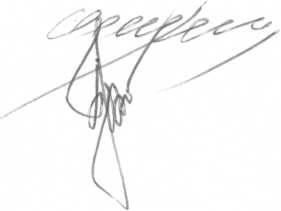                    Олесюк В.И.       Гл. бухгалтер                   Божко Т.В.